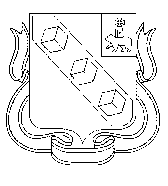 БЕРЕЗНИКОВСКАЯ ГОРОДСКАЯ ДУМА ПЕРМСКОГО КРАЯVI СОЗЫВРЕШЕНИЕ № 509Дата принятия 14 декабря 2018 г.Рассмотрев предложения Администрации города Березники,                    в соответствии с законом Пермского края от 21.06.2018 № 252-ПК                 «О преобразовании поселений, входящих в состав Усольского муниципального района, путем объединения с муниципальным образованием «Город Березники», решением Березниковской городской Думы                      от 14.08.2018 № 425 «О вопросах правопреемства», Уставом муниципального образования «Город Березники»Березниковская городская Дума Р Е Ш А Е Т:1. Внести в решение Думы Усольского городского поселения от 20 декабря 2017 года № 324 «О бюджете Усольского городского поселения на 2018 год и на плановый период 2019 и 2020 годов» (далее - Решение) следующие изменения:1.1. Пункт 1 статьи 1изложить в следующей редакции:«1. Утвердить основные характеристики бюджета Усольского городского поселенияна 2018 год:1) прогнозируемый общий объем доходов бюджета Усольского городского поселения в сумме 73 043,2тыс. руб.;2) общий объем расходов бюджета Усольского городского поселения в сумме 83 896,2 тыс. руб.;3) дефицит бюджета Усольского городского поселения в сумме 10 853,0 тыс. руб.».1.2. В пункте 7 статьи 4 цифры «16 925,1»заменить цифрами «49 432,6».1.3. В приложение 3 к Решению внести изменения по отдельным строкам согласно приложению 1 к настоящему решению.1.4.В приложение 5 к Решению внести изменения по отдельным строкам согласно приложению 2 к настоящему решению.1.5.В приложение 7 к Решению внести изменения по отдельным строкам согласно приложению 3 к настоящему решению.1.6. Приложение11к Решению изложить в редакции согласно приложению 4 к настоящему решению.2.Опубликовать настоящее решение в официальном печатном издании и разместить на официальных сайтах Администрации города Березники, Березниковской городской Думы в информационно-телекоммуникационной сети «Интернет».3. Настоящее решение вступает в силу со дня, следующего за днем его официального опубликования.О внесении измененийв решение Думы Усольского городского поселенияот 20 декабря 2017 года № 324 «О бюджете Усольского городского поселенияна 2018  год и на плановый период 2019 и  2020  годов»Глава города Березники -глава администрации города БерезникиС.П. ДьяковПредседатель Березниковской городской Думы                         Э.В. Смирнов